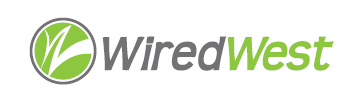 Agenda	WiredWest Board of Directors Meeting	Online Wednesday, June 21, 2022, 6:30 pmJoin Zoom Meeting on your computerhttps://us02web.zoom.us/j/89673899517?pwd=YjY2MzlOZENOMXVNWmxyS2FKWGFVQT09Meeting ID: 896 7389 9517 Passcode: WinPlanDial by your location +1 929 205 6099 US (New York)Meeting ID: 896 7389 9517 Passcode: 4351543Approval of Warrant #23 by Executive Committee					 	 5 minutesApproval of Minutes										 5 minutesMay 17, 2023Executive Director’s Report									15 minutesOnboarding documents									15 minutesNew drop charges from WCF									15 minutesRRR update											 5 minutesFinance Report 											 5 minutesTown updates											 5 minutesOther business which could not be reasonably foreseen within 48 hours of meetingConfirm next BoD meetings							 July 19 6:30pmAugust 16 6:30pmSeptember 20 6:30pmFuture - every 3rd Wednesday at 6:30pmAdjourn 